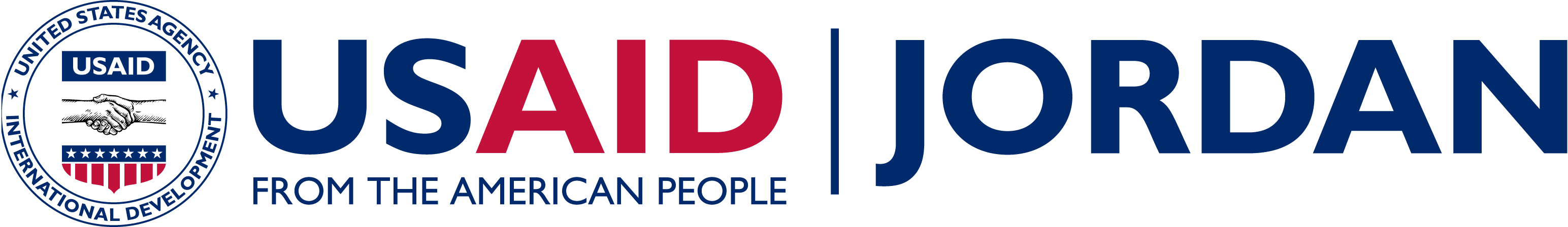 ACRONYMSCAM		Community Asset MappingCBO		Community Based Organization MEL 		Monitoring, Evaluation and LearningUSAID 		U.S. Agency for International Development YP		Youth Power Table of ContentsTable of Contents	31.	Introduction	4Purpose	4Methodology	42.	Demographic Information	54.	Main Findings	8YOUTH DEVELOPMENT	8SCHOOL/EDUCATIONAL ENVIRONMENT	10HEALTH	12SOCIAL ENVIRONMENT	13INCLUSION	13COMMUNITY SERVICES	145.	Analysis Tables:	15Community Survey Analysis	15Institutional Survey Analysis	22Focus group questions	27Introduction PurposeThe community asset mapping (CAM) assessment uses a three-fold strategy. Firstly, an institutional mapping tool which consists of a survey that identifies stakeholders/entities, their role in the community, and their service provision. Secondly, a community mapping tool; a survey that aims to capture the community’s needs and barriers. Thirdly, a focus group discussion with youth to digest the results from the two surveys, and identify unique opportunities and challenges in the community that may have not been fully captured. The process of mapping is guided by youth, designed to enhance their agency, self-efficacy, and initiative programming.MethodologyCommunity asset mapping tools were designed and developed on tablets, for mobile data collection, by the USAID YouthPower MEL team. Data is collected through two types of surveys, and a focus group. The surveys are framed around six main categories which aim to capture a holistic experience of the youth in the community:Youth developmentEducational environmentHealthSocial environmentInclusionCommunity servicesThe institutional mapping survey is used on any institution in the area to inquire about the their services, resources, and challenges. The second is a community mapping survey used to investigate the challenges, barriers, importance, and quality of services and resources in the community. This survey included anyone from the community irrespective of their age. 198 youth from Kofranja are trained on collecting data for the community asset mapping. All the youth are trained on how to conduct both mapping surveys. Youth are then split into groups of six, with one youth leader functioning as a focal point for each team. Each team is assigned a section of their community to map over the upcoming three days. The training in Kofranja took place on the 6th- 7th of August, 2019 and mapping surveys were conducted. The results from the two mapping surveys are preliminary analyzed to guide a focus group discussion with youth from the community, gaining deeper insight on their priority issues. The focus group was conducted on 20th of August, 2019. The CAM report is a compilation of all the results and analysis.Demographic InformationGovernorate: AjlounDistrict: KofranjaInstitutional sample size: 20 institutionsCommunity sample size: 198 participantsNumber of mappers: 32 participantsFocus group size: 15 participantsAll participants were Kofranja City residents.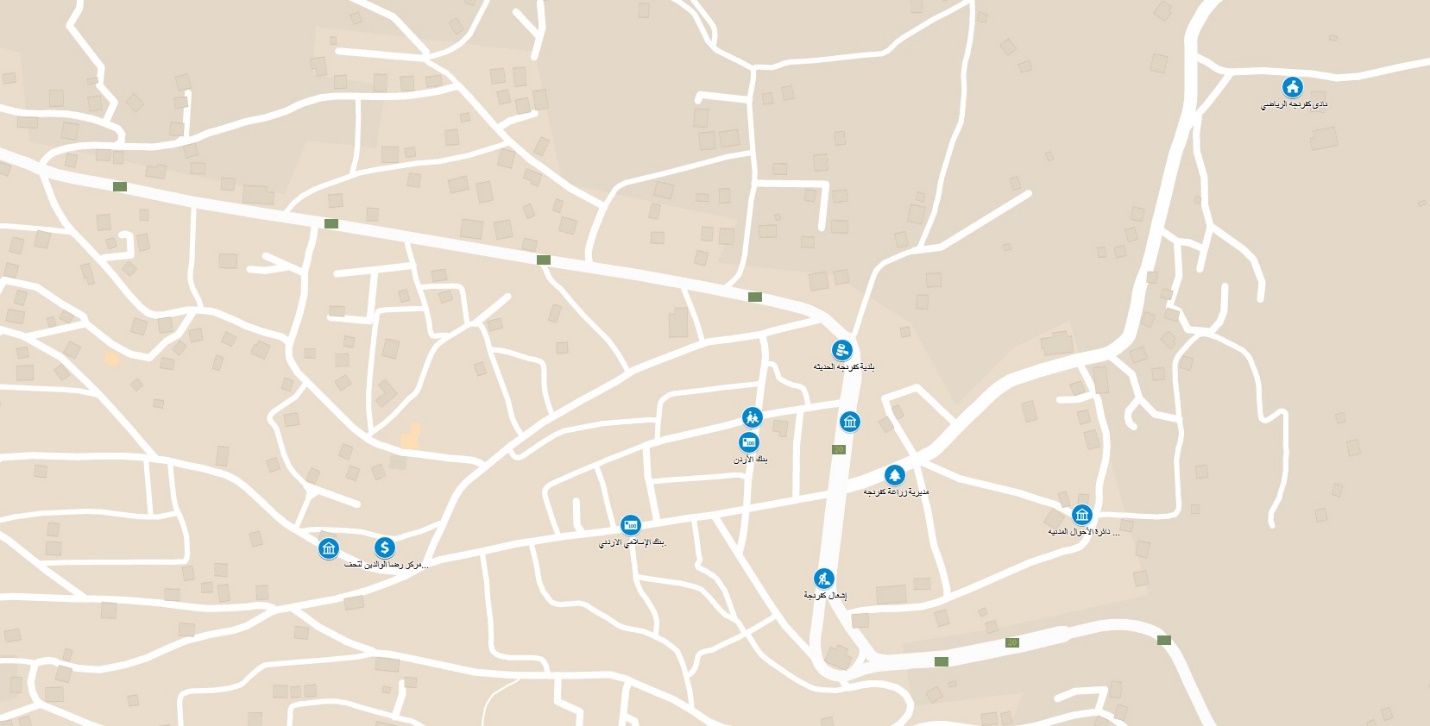 OverviewBelow is a general overview of the results:The nationalities surveyed for through the Community Mapping Survey:90% Jordanian 7% Syrian2.5% Palestinian0.5% OtherThe age group surveyed ranged from 15-70 years, 60% of the sample were under than 29 years old.The gender distribution was comparable between males and females (56.6% males & 43.4% females).Below are the sex & age distribution:The Community Mapping Survey indicated that there are various issues which are of major concern or are majorly problematic for the community. Below is a list of the highest rated issues of concern, however, initiatives of youth should not be limited to the issues listed below:Accessibility for persons with disabilities was a recurring concern for the community.Research skills need development, as to assist them when finding business resources (grants, business plans, and financial guidance), or educational resources (scholarships, educational material, and training material).A concern was the lack of entrepreneurial support, and guidance.Youth expressed that they were disregarded in their community. An example is the municipal budget for youth (40,000 JDs) was not being used for youth. Municipal space allocated for youth was taken by new municipality employees. These are two examples of the frustrations of youth in Kofranja.Safety is an issue that youth were interested in addressing, specifically bullying and violence. The percentage of harassment, bullying and violence is alarming.Youth expressed the importance of introducing extracurricular activities, both serving for the purpose of skill building and entertainment for youth of all ages.Educational support that is free of charge is needed, especially with the numerous challenges such as overcrowding, that are faced in public schools.Transportation is a major barrier in this community, whether to school, healthcare facilities, or regular day to day life. Youth underscored finding a safe and regular method of transportation of students.Although drugs and alcohol were major topics of interest, previous initiatives and police interventions failed, which made the youth uncertain if it is an addressable issue. The need for mental health services, coupled with the lack of mentorship and guidance available in the community, makes this an important issue to be addressed.Gender-biases due to social norms, policies, and lack of awareness, is clearly seen. Empowering females with their rights along with other methods is critical for gender equality.Cleanliness was addressed in the past however bins installed were stolen, therefore a new solution is needed. The community also needs to collectively feel responsible for the cleanliness of their area.Introducing farming, solar power, crafts, and tourism into Kofranja, as the Jordan River Foundation has done in Ajloun city is critical, especially that all the resources and attractions are available. A total of 20 institutions were found by the 32 mappers in Kofranja City. Below is the distribution of institutions based on type:The institutional mapping survey asked what are the needs of youth that did not complete their education. Using cluster analysis the following themes appeared:Main FindingsThis report uses the outline of the community mapping survey and inserting the relevant information from the institutional mapping results and the focus group discussion. It is broken down into six categories:Youth DevelopmentEducational EnvironmentHealth Social Environment InclusionCommunity ServicesYOUTH DEVELOPMENTHow would you rate the following youth outlets in your community?Youth outlets which need the greatest improvementDisability-friendly public places- 48 (24%) rated this as the youth outlet with the greatest need of improvement.Entertainment (movie theater, public parks, café, internet café)- 39 (20%) rated this youth outlet as second lowest.Library- 35 (18%) rated this youth outlet as third lowest.Focus group feedback:Disability-friendly public placesDisability-friendly public places face a great challenge. That lack of accessibility limits persons with disabilities from taking part in civic engagement activities. Although there is a new rule that organizations must incorporate 1% - 3% attendance from persons with disabilities. Those very institutions have not secured disability-friendly access. Only one health institution has supplied disability-friendly access, while none of the schools have provided assistance, nor have any civic engagement organizations. There is only one institution which provides specialized support for persons with disabilities however it is a paid service.Initiatives which have assisted in catering to the needs of persons with disabilities include:A phone application where a person with a disability requests help from the network of volunteers. A volunteer then notes that they are available to service who requested assistance. An initiative that taught persons with autism how to create handcrafts, and now are working to create a bazaar where their items can be sold.EntertainmentThere used to be a football field which was owned by the municipality. It has now been turned into a parking space for buses. Youth would like to reinstate this space, as a football field. There is only one park which services the whole area. It has been improved in the past few months. Graduation ceremonies, and trainings are sometimes carried out there, however youth noted that it is important to create even more activities.Youth suggested creating small parks around Kofranja for kids to safely play. The main issue of concern is upkeep, and keeping the space clean. Parks and sources of entertainment that are well kept, require an entry fee.There is a lack of culture of preserving public spaces.LibraryThere is no official public library in Kofranja. How accessible are these following out of school services in your community?Out of school services that are least accessible or do not existBusiness resources (grants, business plan, financial guidance)- 65 (33%) said this is not accessible.Other educational resources (scholarship & application info)- 61 (31%) said this is not accessible.Computer courses- 47 (24%) said this is not accessible.Focus groupKofranja does not provide any scholarship opportunities. If there are opportunities it is not disclosed, only a select group of individuals will know. Youth that opt for loans face monthly reductions from the sponsor. The sponsor may face destabilizing financial conditions, given the current economic situation, and are no longer able to pay, this becomes highly problematic. There are some grants for less fortunate students provided by universities, however they are so few.The municipality allocates 40,000 JDs as a youth fund. None of that money is used for youth, not for initiatives or development of youth opportunities. Youth suggested creating a page on a social network where grants and educational resources could be shared. Jordan River Foundation funds three types of projects; farming, solar power, and tourism. However, this is not in Kofranja, youth would like to mimic such opportunities in Kofranja. Youth had large frustrations about the allocation of jobs to persons from other governorates, Kofranja unlike other areas does not prioritize employment of youth from Kofranja. Officials from Kofranja lack confidence in the skills of the youth from Kofranja.  Have you heard or been part of (participated in) the following programs in your community?Least heard/part of guidance and counselling programs in the communityCommunity radio- 131 (66.2%) did not hear/were a part of it.Mentorship (psychological, career)- 106 (53.5%) did not hear/were a part of it.NGO-CBO guidance/counselling activities- 104 (52.5%) did not hear/were a part of it.Does your community provide the following to assist the process of entering the workforce?	Least used assistance to enter the workforceJob fairs- 103 (52%) said that this service was not provided in Kofranja.Entrepreneurial support- 79 (40%) said that this service was not provided in Kofranja.Training for job placement- 79 (37%) said that this service was not provided in Kofranja.Which places do youth gather when in your community? Select all that apply.Least used spaces by youthClubs- only 17% said that youth gather in clubs.Municipal spaces/halls- only 20% said that youth gather in municipal spaces/halls.Most used spaces by youth:Coffee shops or cafes- most youth gather in coffee shops/cafes. 68% of participants selected this space.Community centers/ youth centers- 61% of participants said that youth gather in community centers/youth centers.Focus GroupYouth clubs are too expensive for regular use. Youth did not see any problems with the municipal halls. It was noted that no activities occur there therefore youth do not use that space. Youth attempted to create an office space in the municipality building where they would work on youth related issues. After being promised to be given that space and waiting for a year from 2017 to 2018 until space was ready with office equipment, the space was then given to new municipality employees instead.SCHOOL/EDUCATIONAL ENVIRONMENTIn your opinion what are the three most important issues in schools (in your community)?Most important issues in schoolAttendance- 65% of the community said that attendance is one of three most important school issues.Overcrowded - 54% of the community said that overcrowding is one of three most important school issues.Violence/bullying- 47% of the community said that violence/bullying is one of three most important school issues.Focus GroupTeachers lack commitment to attendance themselves. A major reason for lack of attendance is lack of interest in the methods of teaching. However, the Princess Basma Center launched an initiative to teach educators new teaching methods. It has not taken full effect yet. Teachers benefit from students that take paid private classes therefore do not cover the subject well.Teachers mistreat students, this further feeds into a culture of bullying and violence. There is a need for a protocol that assists youth in reporting incidents of bullying/violence.The ministry attempted to raise awareness about bullying and violence for youth between the ages of 12-24 years old however failed to create real change. What do you consider the top three issues with school services in your community?Top three issues in school servicesPoor learning conditions- 143 (72%) when given a list of issues said that this is a top issue in school.After school activities- 96 (49%) when given a list of issues said that this is one of the top issues in school.Lack of tutoring	- 85 (43%) when given a list of issues said that this is one of the top issue in school. Focus GroupYouth explained that there is almost no free tutoring options, or support classes.Have you or has someone you know experienced these safety related issues in school in your community?Most recurring issues related to safety in schoolsUnsafe conditions (infrastructural)- 67% selected this as a frequently recurring safety issue in schools. Bullying (physical/verbal)- 62% selected this as a frequently recurring safety issue in schools.Safety issues to/from school- 53% selected this as a frequently recurring safety issue in schools. Focus GroupUnsafe conditions include the lack of readiness of science laboratories, libraries, and computer labs. Bathrooms are broken down and the overall infrastructure of schools are unsafe.Have you or someone you know experience the following school issues in your community?Most frequent general issues in schoolsLack of equipment (books, recreational equipment, computers)- 82 (41%) selected this as a frequently occurring issue in schools.Not enough space in classrooms- 82 (41%) selected this as a frequently occurring issue in schools.Poor maintenance- 81 (40.5%) selected this as a frequently occurring issue in schools.Have you or has someone you know experienced these barriers to schools in your community?Top three barriers to educationTransportation/location of the school- 39% selected this as one of the top three barriers to education. Lacks accessibility for persons with disabilities- 37% selected this as one of the top three barriers to education. No assistance for people with learning difficulties- 34% selected this as one of the top three barriers to education.Focus GroupStudents need to take public transport to school, there is only one bus which makes it difficult for student to get around. The transportation problem was presented to the municipality however it was ignored.Male aggressive driving places pedestrians at risk of getting hit. This requires community awareness, and support from officials to make the change required.Do the following exist in schools in your community?		The least available student development activities in schoolsStudent led extracurricular activities- 51% participants said this does not exist.School improvement activities- 50% participants said this does not exist. Focus GroupThere are extracurricular activities for youth from six to ten years old. Older age groups do not have any activities.Youth said that they wished that there were more cultural activities, those that teach a craft.Extracurricular activities encourage youth to attend school and help youth better focus during classes.HEALTHPlease select three of the following that you consider the most important for youth.Most important health related topics for youthDrugs- 70% rated this in their top two most important issues.Alcohol- 69% rated this in their top two most important issues.Focus GroupDecentralization of the region is a major contributor to the lack of regulations. The tribal system does not allow a fair punishment of individuals from major tribes. Through the process of tribal mediation, individuals who cause or spread harm are not punished. There is also a lack of awareness among youth as well as lack of culture, which in the past would stop youth from using drugs or alcohol. Youth also noted that lack of religious values have led the society to reach this level of drug and alcohol use. The economy is also a contributor to the gravity of the health problem. Unemployment is highly correlated with the exploitation of drugs and alcohol. Youth have no healthy outlets that allow them to be productive or active this leads to further frustration, which increases likelihood of abuse. There was an initiative by the police to crackdown on drug dealers however there was pushback, when a group of kids where paid to break a police car. Do you consider the following to be problems in your local health facilities?Most problematic issues in Kofranja’s local health facilitiesLow quality of service – 65% rated this as majorly problematic issue in health services. Availability of mental health services (psychologist, institute)- 62% rated this as a majorly problematic issue in health services. Focus GroupThe quality of healthcare is limited by the number of health practitioners. On most days there are no doctors, although there are seven nurses hired only two come to work. There are no well experienced technical staff to accurately diagnose health conditions. There are also an insufficient number of cleaners.The limited staff that are in the health facilities do not commit to their required hours of work.Healthcare facilities lack good management that ensures that patient care, and employee responsibilities are met. Medication continuously runs out, such as diabetes medicine, forcing them to go far out of Kofranja to buy the medication required. Which of the following do you consider barriers to health care in Kofranja (choose 2-3).Top barriers to health careServices needed yet unavailable- 109 (55%) said that services being needed yet are unavailable is one of the top two barriers to health care.Unable to reach a health facility- 105 (53%) said reachability of health facilities is also a top barrier to health care.SOCIAL ENVIRONMENTHave you or has someone you know experience the following issues in your community? Most frequent community issues related to the social environmentBullying (neighborhood/work)- 79% reported that they/someone they know experienced bullying. Physical abuse (partner/family)- 76% reported that they/someone they know experienced physical abuse.Verbal/emotional/ psychological abuse (partner/family)- 76% reported that they/someone they know experienced non-physical abuse.Gender bias (towards females)- 72% reported that they/someone they know experienced gender bias.Sexual harassment (workplace/community)- 68% reported that they/someone they know experienced sexual harassmentFocus GroupPeople lack legal knowledge that protects their rights. Customs and traditions interfere with the progress made towards ending a gender bias. Females attending university in Irbid must take examines that end late in the day. These females often face harassment and verbal abuse by males in the community. Safety and security in Kofranja has improved greatly in the past two years however progress is still necessary. Youth noted the importance of raising awareness through social media.INCLUSIONDo you feel that in your community there equal access to activities/facilities for males & females?42% said yes, males and females have equal access to activities/facilities.Which of the following have you considered barriers to inclusion (persons with disabilities, refugees, women) in Kofranja? Top barriers to inclusionSocial norms is the most reported barrier to inclusion 61%.Local policies is the second most reported barrier to inclusion 60%.Infrastructure (disabilities) is the third most reported barrier to inclusion 43%.To what degree do you think the following groups are accepted in Kofranja?Least accepted groups in societyOther tribes were the least accepted group with 21% saying that they are rarely accepted.Refugees were the second least accepted group with 19% saying that they are rarely accepted.Children of divorced parents were also the third least accepted group with 16% saying that they are rarely accepted. Focus GroupCOMMUNITY SERVICESHow would you rate these municipal related services?Municipal services which need the most improvement32.3% rated general municipal services as ‘bad’. Focus GroupAre there issues with the following services in your community?Services which need most improvementTransportation- 67% said that this is an issue in Kofranja. Cleanliness- 60%% said that this is an issue in Kofranja.Roads & Sidewalks- 59% said that this is an issue in Kofranja.Focus GroupPublic transportation is inconsistent, and does not commit to a specific schedule.There is a lack of garbage bins in the area, which contributes to a litter problem. This issues was previously attended to by the municipality by bringing in more bins, however, after they were distributed, they were stolen. Pavements were repainted through a youth initiative however there is more progress needed to improve the streets and sidewalks.How reliable and safe is the infrastructure in Kofranja?Least reliable & safe forms of infrastructureBuildings- 39% reported the roads being unsafe and unreliable.Street lights- 38% reported that water is unsafe and unreliable. Sewage/plumbing- 37% reported that sewage/plumbing is unsafe and unreliable.Are these issues in your community? Top three pollution/resource related issues in the communityLitter- 78% rated this as a top pollution/resource issue in a Kofranja.Water scarcity- 61% rated this as a top pollution/resource issue in Kofranja.Waste management- 61% rated this as a top pollution/resource issue in KofranjaAnalysis Tables:Community Survey AnalysisSCHOOL EDUCATION ENVIRONMENT		HEALTH		SOCIAL ENVIRONMENT	INCLUSION		COMMUNITY SERVICES				Institutional Survey AnalysisNumber of Institutions in Kofranja	 	20Focus group questions1.	Which of these are a priority for your community?2.	Why does this happen/exist?3.	Why is this important?4.	What are the other things happening (issues by this) because of this?5.	Who else is responsible for this?6.	What has been done in the past to resolve/address this? Probe: Are the activities/initiatives that addressed this issue? Why did they not work?If yes, what parts were effective, and what parts were not effective?Are there reasons why this service/resource does not exist that you are aware of?What are more specific barriers?Are there any other ideas?% 29 & under% 30 & over60%40%%Males%Females56.5%43.5%JordanianSyrianPalestinianOther1781451Q1: How would you rate the following youth outlets in your community?Q1: How would you rate the following youth outlets in your community?Q1: How would you rate the following youth outlets in your community?Q1: How would you rate the following youth outlets in your community?Q1: How would you rate the following youth outlets in your community?Q1: How would you rate the following youth outlets in your community?OptionsGoodAverageBadI don’t knowDoesn’t existDisability-friendly public spaces5651482023 Entertainment (movie theater, public parks, café, internet café)5955392124 Library6035352444Sport teams/competitions (football team/basketball/swimming)7750332117Sports (basketball/football /swimming)6560292321Youth clubs and associations7760271915 Spaces for women to gather (houses, mosques, café, clubs)6067272816 Learning opportunities in the community (outside school)6859232820Spaces for men to gather (streets, houses, café, mosques, clubs)9547212312Spaces for youth to gather (CBOs, parks, municipality space, schools)7867201815Organized activities (@CBOs, @NGOs, youth leaders)6472193112Q2: How accessible are these following out of school services in your community?Q2: How accessible are these following out of school services in your community?Q2: How accessible are these following out of school services in your community?Q2: How accessible are these following out of school services in your community?Q2: How accessible are these following out of school services in your community?OptionsAlways accessibleSometimesNever accessibleDoesn’t existBusiness resources  (grants, business  plan, financial guidance)50833827Other educational resources (scholarship  & application info)58793823Computer courses67843314English language courses73743219Employment skills training 69813018Access to computers at computer center 65872917Internet knowledge station 61892820Debates/ Structured Youth  Conversations67922613Art, music, theatre activities71752626Computer  center 74872413Life skills/activities (communication, teamwork)64932318Q3: Have you heard or been part of (participated in) the following programs in your community?Q3: Have you heard or been part of (participated in) the following programs in your community?OptionsYesCommunity radio67Mentorship (psychological, career)92NGO-CBO  guidance/counselling activities94Girl  scouts 100Boy scouts106Religious guidance/counselling128Q4: Does your community provide the following to assist the process of entering the workforce?Q4: Does your community provide the following to assist the process of entering the workforce?Q4: Does your community provide the following to assist the process of entering the workforce?Q4: Does your community provide the following to assist the process of entering the workforce?Q4: Does your community provide the following to assist the process of entering the workforce?OptionsYesSomewhatNoI don’t knowJob fairs283510332Entrepreneurial support51487920Training for job placement60497316Career counseling 50636520Vocational training73486017Volunteering in the workforce65585718Internships60645519Q5: Which places do youth gather when in your community? Select all that apply.Q5: Which places do youth gather when in your community? Select all that apply.OptionsCountCoffee shops or cafes135Community centers / Youth center120Football playgrounds78Parks62CBOs56Sports facilities49On the street47University46Private homes40Clubs40Municipal spaces/halls34None0Other2Q6: In your opinion what are the three most important issues in schools (in your community)?Q6: In your opinion what are the three most important issues in schools (in your community)?OptionsCountAttendance129Overcrowded106Violence/-bullying93Teacher-parent-relationship47Poor-quality-education44Teacher-student-relationship41Student-to-student-relationship39No-additional-subject-support31Too-many-school-related-expenses30Drop-outs23Bad-curriculum23Limited-or-no-access-to-school-facilities-(locked)23Limited-or-restricted-transportation14Distance-from-my-home-or-community12Infrastructural-issues12Late-school-shift-for-students-11No-support-for-people-with-learning-difficulties11Other1Q7: What do you consider the top three issues with school services in your community?Q7: What do you consider the top three issues with school services in your community?CountPoor learning conditions143After school activities96Lack of tutoring85Lack of subject matter choices (Vocational training, computer, English)79Lack of mentoring/counseling (feeling connected to the school environment)78Lack of sports58Lack of private student to teacher time48Q8: Have you or has someone you know experienced these safety related issues in school in your community?Q8: Have you or has someone you know experienced these safety related issues in school in your community?YesUnsafe conditions (infrastructural )132Bullying (physical/verbal)123Safety issues to/from school105Physical abuse (by students and/or teachers)91Harassment (from students &/or teachers)84Q9: Have you or someone you know experience the following school issues in your community?Q9: Have you or someone you know experience the following school issues in your community?Q9: Have you or someone you know experience the following school issues in your community?Q9: Have you or someone you know experience the following school issues in your community?Q9: Have you or someone you know experience the following school issues in your community?FrequentlySometimesRarelyI don’t knowLack of equipment (books, recreational equipment, computers)82544022Not enough space in classroom82614312Poor maintenance81544518Unhygienic79674111Inadequate bathrooms7470468Unsafe conditions  (bad wiring, infrastructure)7263558Understaffed71664615Violence, bullying, harassment69644916Disconnectedness to school environment6974487Low quality education68665212Teachers lacking experience5755711510. Have you or has someone you know experienced these barriers to schools in your community?10. Have you or has someone you know experienced these barriers to schools in your community?10. Have you or has someone you know experienced these barriers to schools in your community?10. Have you or has someone you know experienced these barriers to schools in your community?10. Have you or has someone you know experienced these barriers to schools in your community?FrequentlySometimesRarelyI don’t knowTransportation/ location of the school77664510Lacks accessibility for persons with disabilities74554920No assistance for people with learning difficulties68605317Need to work to support family60764913Financial reasons (uniform, books, tuition)5987457Need to take care of siblings/children/ elderly56695716Parents/family situation (not allowed by family/spouse)54765414Stray animals45666324Transportation/ location of the school7766451011. Do the following exist in schools in your community?11. Do the following exist in schools in your community?YesStudent-led extra  -curricular activities98School improvement activities99Volunteering activities 130School leadership (student  council)13112. Please select three of the following that you consider the most important for youth 12. Please select three of the following that you consider the most important for youth FrequencyDrugs138Alcohol137Smoking119Nutrition97Health-education66Environmental-problems65Physical-activity42Obesity19Other013. Do you consider the following to be problems in your local health facilities?13. Do you consider the following to be problems in your local health facilities?13. Do you consider the following to be problems in your local health facilities?13. Do you consider the following to be problems in your local health facilities?Majorly problematicNot problematicDo not knowLow quality of service1283436Availability of mental health services (psychologist, institute)1225125Availability of specialized physicians 1175922High number of patients1175427Lack of staff capacities1165230Lack of hygiene1155528Availability of equipment1135926Availability of Pharmacy/medication 1095930Limited operating hours105603314. Which of the following do you consider barriers to health care in (name of community) (choose 2-3)14. Which of the following do you consider barriers to health care in (name of community) (choose 2-3)FrequencyServices-needed-yet-unavailable109Unable-to-reach-the-health-facility105Delays-in-receiving-care95Capacity-of-the-center92Financial-barriers87Female-related-health-challenges70Discrimination-(gender,-tribe,-origin)47Unsure-what-services-are-available415. Have you or has someone you know experience the following issues in your community? 15. Have you or has someone you know experience the following issues in your community? 15. Have you or has someone you know experience the following issues in your community? 15. Have you or has someone you know experience the following issues in your community? YesSometimesNoBullying (Neighborhood/work)817542Physical abuse (partner/family)579447Verbal/emotional/ psychological abuse (partner/family)698148Gender bias (towards females)786456Sexual harassment (workplace/community)627264Physical harassment (workplace/community)66656716. Do you feel that in your community there equal access to activities/facilities for males & females? Yes %58%17. Which of the following have you considered barriers to inclusion (persons with disabilities, refugees, women) in (name community)? 17. Which of the following have you considered barriers to inclusion (persons with disabilities, refugees, women) in (name community)? Count Social-norms120 Local-policies118 Infrastructure-(disabilities)85 Lack-of-community-awareness78 Laws-&-legal-framework75 Racism/sexism65 Individual-perceptions-and-biases63 None-of-the-above418. To what degree do you think the following groups are accepted in (name of community)?18. To what degree do you think the following groups are accepted in (name of community)?18. To what degree do you think the following groups are accepted in (name of community)?18. To what degree do you think the following groups are accepted in (name of community)?18. To what degree do you think the following groups are accepted in (name of community)?FrequentlySometimesRarelyI don’t know Other tribes97394121Refugees8172378Children of divorced  parents101543112Persons of other social classes 104543010Persons of other educational backgrounds9466299Divorcees107532810People with disabilities108512613Other nationalities99632610Orphans120432510Other Religions 9567231319. How would you rate these municipal related services?19. How would you rate these municipal related services?19. How would you rate these municipal related services?19. How would you rate these municipal related services?19. How would you rate these municipal related services?GoodNeutralBadI don't knowGeneral municipal services37806417Providing official documents57735018Providing municipal licenses (building, business, sidewalks)5586451220. Are there issues with the following services in your community?20. Are there issues with the following services in your community?20. Are there issues with the following services in your community?20. Are there issues with the following services in your community?20. Are there issues with the following services in your community?YesNoDoesn't existI don’t knowTransportation13338189Cleanliness11949264Roads & Sidewalks11742327Elderly Services11447316Water11345364Government Services11144385Garbage collection10858293Promotion of tourist places10066257Electricity9768276Children Daycare94513617Access to Internet926141421. How reliable and safe is the infrastructure in (name of community)?21. How reliable and safe is the infrastructure in (name of community)?21. How reliable and safe is the infrastructure in (name of community)?21. How reliable and safe is the infrastructure in (name of community)?21. How reliable and safe is the infrastructure in (name of community)?ExcellentAverageVery poorDoesn't existBuildings11977812Street lights4078764Sewage/ Plumbing34807410Roads23100732Electricity4679703Safe/reliable water32876811Bridges13452911122. Are these issues in your community? 22. Are these issues in your community? 22. Are these issues in your community? 22. Are these issues in your community? YesNoI don’t knowLitter155349Water Scarcity1205424Waste Management1205424Air Pollution1047717Desertification687951Types of OrganizationsTypes of OrganizationsCBO2Governmental11For-Profit3Non-Profit3Private1Closest type of transportationClosest type of transportationBus3Taxi2Walking 9Taxi & Walking3Walking & bus2Other1Fees for servicesFees for servicesYes 7Some require service fees3No10Youth DevelopmentYouth DevelopmentArt & Music Activities5Cultural Activities13Theatre1Summer Camps2Edu.Support- Tutoring 7Edu.Support-  Financial Aid3Edu.Support-  Scholarship5Religious Services & Education3Life Skills Training3Computer3On Job Training3Vocational2Internship2Employment Skills0Business Development0Debates1Volunteering Opportunities2Football Training2Football Teams2Swimming Training2Competitions2Athletes Support2Leadership- Boy Guides0Leadership- Girl Guides1Youth Mentorship5Spaces for Youth DevelopmentSpaces for Youth DevelopmentCommunity/Youth Centers11Club3Football Field4Playground2Parks3Pool2Sports Facilities2Library 2Movie Theater0Museum/Cultural Centers 4Amusement Park2Restaurants0Coffee Shops/Café's2Municipal Spaces/Halls0Meeting Space5Educational EnvironmentEducational EnvironmentAfter School Programs11Education- Secondary/Middle School3Alternative High Schools3Colleges/Universities3Computer Training5Learning Difficulties in Early Childhood5Learning Difficulties5Person with Disability2Tutoring6Student Exchange3Other0HealthHealth Family Planning7Health Awareness Campaigns10 Dental Clinic0 Family Health Clinic3 Specialized Health Clinic2 Public Hospital4 Mental Health Services1 Pediatric Care2 Pre Natal Care3 Health Insurance4 Drugs Rehabilitation Centers2 Other1Social EnvironmentSocial Environment Women support12 Anti-Corruption Association2 Family Support Services5 Family Concern's Centers4 Charity3 Other0InclusionInclusion Sr. Citizens Services3 Orphan Shelters2 Refugee Services3 Persons with Disability Services1 Learning Support Person w/Disability5 Learning Support Learning Difficulties Services5 Other2Community ServicesCommunity ServicesWater Safety5Pollution Control7Street Maintenance5Sewage Control2Farming5Sustainable Agriculture4Renewable energy4Internet Access0Public Officials and Offices0Community Development7Services Related to Tourism2Other1Other Programs ServicesOther Programs Services Daily Nurseries5 Day Care Kindergarten7 Day Care School Age5 Parenting Assistance2 Sponsor Special Events/Activities5 Event Organizing4 Other4Services for Education IncompletersServices for Education IncompletersReading, writing and math skills5Developing practical and vocational skills4Providing job opportunities7Youth Counseling9Life Skills4We don't offer any services for youths who didn't complete their education2Other1Needs of youth that did not complete their educationNeeds of youth that did not complete their educationNeeds of youth that did not complete their educationNeed 1Need 2Need 3Reading coursesguidance & mentorshipGuidance & mentorshipTraining CoursesGovernmental servicesEntertainmentTraining coursesAwareness coursesLife skills Vocational trainingExperienceWork supportAwarenessTraining Guidance & mentorshipWork supportFinancial supportGuidance & mentorshipPsychological supportProvide opportunitiesTraining coursesWork supportCoursesScholarship supportCrafts coursesSmall business support Connecting with the labor marketVocational training Small business support Partnering CBOsWork supportEntrepreneurial supportLearning difficulties assistanceTraining Life skills Work supportWork opportunitiesComputer coursesWork supportIncome Guidance & mentorshipGuidance & mentorshipLife skills trainingCraft coursesNo. of beneficiaries/monthNo. of beneficiaries/month1-25126-50351-1004101-2005201-5001501-10004We do not offer youth services2Do you have adequate facilities and resources to meet the demands of all youth who seek services from your organization?Do you have adequate facilities and resources to meet the demands of all youth who seek services from your organization?Yes16No1Does not offer any youth services3